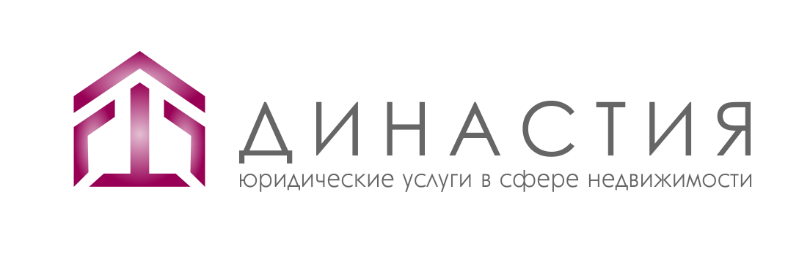 ДОГОВОР ДАРЕНИЯ
КВАРТИРЫгород Москва, первого января две тысячи двадцать первого года.Мы, гр. Иванов Иван Сергеевич, 02 февраля 1958 года рождения, место рождения: гор. Москва, гражданство: Российская Федерация, пол: мужской, паспорт 17 07 785436, выданный ГУ МВД России по г. Москве 14 марта 2018 года, код подразделения 480-002, зарегистрирован по месту жительства по адресу: гор. Москва, ул. Новороссийская, д. 25, корп. 1, кв. 2143 (даритель, отец), с одной стороны,и гр. Иванова Анна Ивановна, 07 мая 1986 года рождения, место рождения: гор. Москва, гражданство: Российская Федерация, пол: женский, паспорт 63 70 548931, выданный ГУ МВД России по г. Москве 18 мая 2018 года, код подразделения 480-002, зарегистрирована по месту жительства по адресу: гор. Москва, ул. Новороссийская, д. 25, корп. 1, кв. 2143, (одаряемая, дочь), с другой стороны,находясь в здравом уме и твердой памяти, действуя добровольно, заключили настоящий договор о нижеследующем:1. Я, Иванов Иван Сергеевич, подарил Ивановой Анне Ивановне принадлежащую мне по праву собственности КВАРТИРУ, находящуюся по адресу: город Москва, улица Новороссийская, дом 25 (двадцать пять), корпус 1 (один), квартира 2143 (две тысячи сто сорок три), состоящую из одной комнаты общей площадью жилого помещения 43,2 (сорок три целых два десятых) кв.м., квартира расположена на пятнадцатом этаже.Кадастровый номер: 77:04:0004019:974.	2. Указанная квартира принадлежит Иванову Ивану Сергеевичу на основании договора дарения квартиры от 04 июля 2014 года, о чем в Едином государственном реестре прав на недвижимое имущество и сделок с ним 21 июля 2014 года сделана запись регистрации № 77-77-04/147/2014-748, что подтверждается свидетельством о государственной регистрации права, выданным 21 июля 2014 года Управлением Федеральной службы государственной регистрации, кадастра и картографии по Москве, бланк 77-АВ 487925.3. Я, Иванова Анна Ивановна, указанную квартиру в дар от Иванова Ивана Сергеевича принимаю.4. Стороны заявляют, что они действуют добровольно, не вынужденно, понимают значение своих действий, осознают суть подписываемого договора и обстоятельства его заключения, не заблуждаются относительно сделки; не лишались и не ограничивались в дееспособности; под опекой, попечительством, а также патронажем не состоят; не страдают заболеваниями, лишающими их возможности понимать значение своих действий и руководить ими, по состоянию здоровья могут самостоятельно осуществлять и защищать свои права и нести обязанности.Иванов Иван Сергеевич гарантирует, что он заключает настоящий договор не вследствие стечения тяжелых обстоятельств на крайне невыгодных для себя условиях и настоящий договор не является для него кабальной сделкой.5. Иванов Иван Сергеевич подтверждает и гарантирует, что не имеет долгов и/или любых иных неисполненных обязательств, которые могут повлечь его банкротство как физического лица в течение ближайшего месяца, что ему ничего не известно о кредиторах, которые могут обратиться в суд с иском о признании банкротом физического лица, и что он сам не планирует обращаться в суд о признании себя банкротом.6. Право собственности на указанную квартиру возникает у Ивановой Анны Ивановны с момента регистрации перехода права собственности в Управлении Федеральной службы государственной регистрации, кадастра и картографии по Москве.7. Передача дара произойдет посредством вручения Ивановой Анне Ивановне зарегистрированных в Управлении Федеральной службы государственной регистрации, кадастра и картографии по Москве правоустанавливающих документов, согласно ст. 574 ГК РФ.8. Я, Иванов Иван Сергеевич, оставляю за собой право отменить настоящее дарение в соответствии с пунктом 4 статьи 578 Гражданского кодекса Российской Федерации в случае, если переживу Иванову Анну Ивановну.9. Я, Иванова Анна Ивановна, ознакомлена с правом Иванова Ивана Сергеевича отменить настоящее дарение в случае, если он переживет меня.10. Иванова Анна Ивановна в соответствии с законом несет бремя содержания указанной квартиры, а также бремя содержания общего имущества собственников помещений в многоквартирном доме.11. Содержание статей 17 "Назначение жилого помещения и пределы его использования. Пользование жилым помещением", 30 "Права и обязанности собственника жилого помещения" Жилищного Кодекса Российской Федерации, 167 "Общие положения о последствиях недействительности сделки", 209 "Содержание права собственности", 223 "Момент возникновения права собственности у приобретателя по договору", 288 "Собственность на жилое помещение", 292 "Права членов семьи собственников жилого помещения" и 572 "Договор дарения" Гражданского кодекса Российской Федерации сторонам известно и понятно.12. Иванов Иван Сергеевич гарантирует, что он не имеет задолженностей по налогам и сборам на указанную квартиру.13. Иванов Иван Сергеевич гарантирует, что до подписания настоящего договора указанная квартира никому другому не продана, не подарена, не заложена, не обременена правами третьих лиц, в споре и под арестом (запрещением) не состоит.14. Расходы по заключению настоящего договора оплачивает Иванова Анна Ивановна.15. Настоящий договор содержит весь объем соглашений между сторонами в отношении предмета настоящего договора, отменяет и делает недействительными все другие обязательства или представления, которые могли быть приняты или сделаны сторонами, будь то в устной или письменной форме, до заключения настоящего договора.16. Настоящий договор составлен в трех экземплярах, один из которых хранится в Управлении Федеральной службы государственной регистрации, кадастра и картографии по Москве и по экземпляру выдается Ивановой Анне Ивановне и Иванову Ивану Сергеевичу.17. Переход права собственности и право собственности по настоящему договору подлежит обязательной государственной регистрации в Управлении Федеральной службы государственной регистрации, кадастра и картографии по Москве.даритель___________________________________________________________________________________	одаряемый__________________________________________________________________________________	